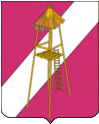 АДМИНИСТРАЦИЯ СЕРГИЕВСКОГО СЕЛЬСКОГО ПОСЕЛЕНИЯКОРЕНОВСКОГО РАЙОНАПОСТАНОВЛЕНИЕ11 февраля 2014 года 				     	                                   № 19ст. СергиевскаяО мерах по обеспечению оповещения, сбора, отправкиграждан, пребывающих в запасе, и поставки техники в Вооруженные силы Российской Федерации в 2014 году на территории Сергиевского сельского поселенияВ соответствии с законом Российской Федерации «Об обороне», «О мобилизационной подготовке и мобилизации в Российской Федерации», «О воинской обязанности и военной службе», в целях организационного и своевременного оповещения граждан, пребывающих в запасе, их сбора и отправки в Вооруженные силы по требованию Военного комиссариата Кореновского района Краснодарского края, а  также своевременной и качественной поставки техники экономического комплекса суженным заседанием администрации Сергиевского сельского поселения Кореновского района, а также в связи с произошедшими в администрации Сергиевского сельского поселения кадровыми изменениями п о с т а н о в л я ю :1. Пункт оповещения и проведения оборонных мероприятий организовать на базе администрации Сергиевского сельского поселения.2. Назначить:-   начальником штаба оповещения и пункта сбора муниципального образования главу Сергиевского сельского поселения Кореновского района Басеева Сергея Анатольевича; -    помощником начальника штаба оповещения и пункта сбора муниципального образования начальника общего отдела администрации Сергиевского сельского поселения Горгоцкую Елену Александровну;-     начальником отдела  пункта оповещения инспектора по воинскому учету и бронированию  администрации Сергиевского сельского поселения Кононенко Ольгу Владимировну;- начальником отделения  пункта оповещения бухгалтера МБУК Сергиевского СДК Подгорную Марину Михайловну ;-    начальником группы розыска и охраны  участкового уполномоченного инспектора Кореновского отделения внутренних дел Дворниченко Сергея Леонидовича (по согласованию);- начальником  отделения явки, формирования и отправки команд бухгалтера администрации Сергиевского сельского поселения Хахуцкую Наталью Владимировну;- помощником по транспорту специалиста 1-ой категории Гацко Ирину Григорьевну;- радистом-телефонистом, связиста Андрющенко Валерия Павловича ;-   машинисткой  делопроизводителя  администрации Сергиевского сельского поселения Заблоцкую Инну Юрьевну;- начальником пункта сбора, начальника финансового отдела администрации Сергиевского сельского поселения Бундюк Людмилу Григорьевну;- фельдшером, медицинского работника Тыщенко Ларису Александровну (по согласованию);-    техническим работником пункта сбора, страхового агента Чуприна Светлану Михайловну  (по согласованию);-  техническим работником пункта оповещения, бухгалтера по налогам и сборам администрации Сергиевского сельского поселения Бакуменко Ольгу Валерьевну;- начальником группы розыска не оповещённых граждан, бухгалтера МУП «ЖКХ» Яровую Татьяну Викторовну  (по согласованию);- комендантом  ШО и ПС МО специалиста общего отдела администрации Сергиевского сельского поселения Громыко Наталью Александровну;3. Посыльными назначить:- Рысюк Николая Ивановича, водителя администрации Сергиевского сельского поселения;-Хахуцкую Светлану Владимировну, бухгалтера МУП ЖКХ Сергиевского сельского поселения;- Аверина Василия Алексеевича, аккомпаниатора МУК «Сергиевский СДК»;- Охременко Ларису Ивановну, техслужащую администрации Сергиевского сельского поселения; -Кононенко Андрея Яковлевича , звукооператор МУК «Сергиевский СДК» (по согласованию);- Мисюра Анатолия Георгиевича, водителя МУП ЖКХ Сергиевского сельского поселения;- Титова Алексея Николаевича, слесаря МУП ЖКХ Сергиевского сельского поселения;- Михнёву Надежду Андреевну, заведующую  клуба хутора Нижнего;- Позняк Сергея Александровича, тракторист  МУП ЖКХ Сергиевского сельского поселения;4.Назначить начальником команды сопровождения по прибытию, атамана Сергиевского казачьего общества Жила Виктора Алексеевича (по согласованию);5. Назначить начальником команды сопровождения по отправке, преподавателя МОБУ СОШ № 6 Фесенко Алексея Юрьевича (по согласованию);6. Руководителям ООО «Золотой колос» выделить в исполнительный период в распоряжение администрации Сергиевского сельского поселения транспорт: автомобиль УАЗ-469 для доставки посыльных с производственных точек, а также автомобиль для доставки посыльных в полевые станы, во время полевых работ; автобус для доставки граждан, пребывающих в запасе, с пункта сбора на пункт предварительного сбора (приемо-сдаточный пункт техники) военного комиссариата Кореновского района (по согласованию)7. Запретить в период призыва при мобилизации граждан, пребывающих в запасе, в Вооруженные силы продажу спиртных напитков на территории Сергиевского сельского поселения.8. Обязать инспектора по воинскому учету и бронированию военнообязанных администрации Сергиевского сельского поселения О.В.Кононенко совместно с начальником пункта сбора Сергиевского сельского поселения С.А.Басеевым и специалиста общего отдела Громыко Наталью Александровну, не реже одного раза в полугодие проводить занятия и тренировки по выполнению функциональных обязанностей с работниками аппарата и другими лицами, назначенными для оповещения, сбора, отправки граждан, пребывающих в запасе, и поставки техники.9. Признать утратившим силу постановление главы Сергиевского сельского поселения Кореновского района от 04 июня 2013 года № 62 «О мерах по обеспечению оповещения, сбора, отправки граждан, пребывающих в запасе, и поставки техники в Вооруженные силы Российской Федерации».10. Контроль за выполнением настоящего постановления возложить на инспектора по воинскому учету и бронированию военнообязанных администрации Сергиевского сельского поселения О.В.Кононенко.11. Постановление вступает в силу со дня его подписания.Глава Сергиевского сельского поселенияКореновского района                                                                             С.А.БасеевПроект подготовлен и внесен:инспектором по воинскому учету и бронированию военнообязанных администрации Сергиевского сельского поселения Кореновского района                                                О.В.КононенкоПроект согласован:начальник общего отдела администрацииСергиевского сельского поселенияКореновского района                                                                       Е.А.Горгоцкая